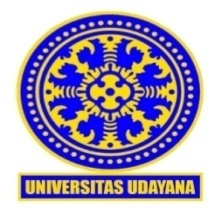 KARTU MONITORING BIMBINGAN USULAN PENELITIANNama	: ………………………………………………………………………NIM	: ………………………………………………………………………Program Studi	: ………………………………………………………………………Pembimbing	: ………………………………………………………………………Judul UP	: ………………………………………………………………………Catatan : Jika dianggap perlu, baris dapat ditambahkan pada kertas yang berbedaTanggal persetujuan Layak Uji Seminar : …………………………………………………………Denpasar, ………………………Mengetahui,		PembimbingKordinator Prodi Ekonomi Pembangunan						………………………………..................	…………………………………	NIP.	NIP.	KEMENTERIAN PENDIDIKAN DAN KEBUDAYAANUNIVERSITAS UDAYANAFAKULTAS EKONOMI DAN BISNISJl. Jendral Sudirman Denpasar, 80232, Telp. (0361) 224133; 226196. Fax. (0361) 226196.Kampus Bukit Jimbaran, Telp. (0361) 701810; Laman: infoekonomi@unud.ac.idNoTanggalBab yang DibahasUraian Pembahasan/PerbaikanParafParafPembimbingMahasiswa